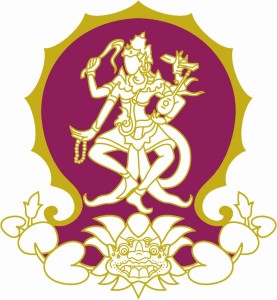 NO :…….. / IT5.5/LL/2020FORMULIRPERMOHONAN INFORMASI PUBLIKYang bertanda tangan dibawah ini, mengajukan permohonan informasi :Nama Pemohon Informasi	: ……………………………………………………………Nomor KTP (sesuai KTP)*	: …………………………………………………………….Alamat Pemohon Informasi	: …………………………………………………………….Nomor Telepon		: …………………………………………………………….Email				: …………………………………………………………….Informasi yang dibutuhkan	: …………………………………………………………….  ……………………………………………………………..Alasan Permohonan		: ……………………………………………………………. ……………………………………………………………...Nama Pengguna Informasi	: …………………………………………………………….Nomor KTP (sesuai KTP)*	: …………………………………………………………….Alamat Pengguna Informasi	: …………………………………………………………….Nomor Telepon		: …………………………………………………………….Email				: …………………………………………………………….Alasan Penggunaan Informasi: …………………………………………………………….   …….………………………………………………………Cara Memperoleh Informasi **	: 1.Langsung; 	2. Website 	3.Email; 	4. FaxFormat Bahan Informasi **		: 1.Tercetak;	2. TerekamCara Mengirim Bahan Informasi **	: 1.Langsung;	2. Via Pos;	3. EmailData dan informasi yang kami peroleh, kami gunakan sesuai dengan ketentuan perundang-undangan yang berlaku.  Denpasar,………….………2020       Pemohon Informasi,………..……………………….. *) Lampirkan Foto Copy KTP**) Lingkari